SANYS Weekly Event Update for the week of 3/8/2021And here’s what you might have missed last week Quote of the Week suggested by Gwen Squire, shared by Susan O'Hearn:"Never doubt that a small group of thoughtful committed citizens can change the world; Indeed, it is the only thing that ever has!" ~ Margaret Meade Right of the week by Marilyn Stata, DDSO Rights Advocate:  The right to participate in the cultural life of community!   This is an important right for everyone because we come from all different ethnicity back rounds. Here on zoom we are from all over and have different cultural back rounds but together we come as one voice .Song of the Week as suggested by Kim Henchen"I Am Woman” by Helen Reddyhttps://www.youtube.com/watch?v=rptW7zOPX2E
SA in Action this week: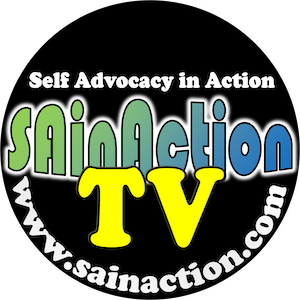 An interview with Sam and Izzy from the Center for Self Advocacy:https://www.youtube.com/watch?v=87tAnKo8H0QHere is what’s coming up this weekMonday March 8th 9:30-10:00am Coffee Clutch https://us02web.zoom.us/j/200922882 Meeting ID: 200 922 882 One tap mobile +19292056099,,200922882# US (New York)10-11a Coffee Chat hosted by People Inc.https://us02web.zoom.us/j/7163227070Meeting ID 716 322 7070Password on request to rbanner@people-inc.orgSARTAC ZOOM MeetingTopic – How to choose, set up, and use an ABLE account in your state.1:00 ET, Noon CT, 11:00 MT, and 10:00 PTJoin on a computer, tablet, or smartphonehttps://zoom.us/j/324815633Or call 1-929-436-2866 and the Meeting ID: 324 815 633Or go to zoom.us click on join a meeting and put in 324 815 6334:30-5:30pm Tea Time hosted by People Inc. https://us02web.zoom.us/j/7163227070Meeting ID 716 322 7070Password on request to rbanner@people-inc.orgTuesday March 9th 10-11a Coffee Chat hosted by People Inc.https://us02web.zoom.us/j/7163227070Meeting ID 716 322 7070Password on request to rbanner@people-inc.org11:00 am Social Justice Group hosted by Center for Self Advocacyhttps://us02web.zoom.us/j/86200517129?pwd=WE9ZQlFDRW9OV3JDeTRjWDI5NzNuQT09One tap mobile +17209289299,,86200517129#,,,,,,0#,,12344# Dial by your location        +1 720 928 9299 Meeting ID: 862 0051 7129Passcode: 123444:30-5:30pm Tea Time hosted by People Inc. https://us02web.zoom.us/j/7163227070Meeting ID 716 322 7070Password on request to rbanner@people-inc.orgWednesday March 10th 10-11a Coffee Chat hosted by People Inc.https://us02web.zoom.us/j/7163227070Meeting ID 716 322 7070Password on request to rbanner@people-inc.org12 noon Legacy of Fernald and other institutions and disability rights historyfeaturing self-advocates and survivors Donna Jay, Reggie Clark, and Woody Gaw on the legacy of institutions and the importance of disability rights history. We’re also thrilled to have historian, professor, journalist, activist, and all around Swiss Army knife Alex Green joining us as well.Registration link: https://harvard.zoom.us/webinar/register/WN_f83SZ10zSnWkwDK1tqCmKAEvent page: https://hpod.law.harvard.edu/events/event/fernalds-legacy1-2:45pm Staying Connected Advocacy/Wellness Guest Speaker : OPWDD Commissioner Ted KastnerZoom Link:  https://us02web.zoom.us/j/88433136961Meeting ID: 884 3313 6961 Call in: 1-929-205-6099
3-4:30pm Adventure Time Wednesday: Exploring the World through Art: Books, Poems, and Music.Zoomlink:  https://us02web.zoom.us/j/83386639115?pwd=U3prVXF5RFh1K0MzQU5LeC9FaE5sZz09Meeting ID: 833 8663 9115  Call In#1-929-205-6099Passcode: 123444:30-5:30pm Tea Time hosted by People Inc. https://us02web.zoom.us/j/7163227070Meeting ID 716 322 7070Password on request to rbanner@people-inc.org7 pm SPEAC Talent Show Here is the link to register:Register in advance for this meeting:
https://us02web.zoom.us/meeting/register/tZwrd-2vpz4tGtxde9j8lWV8g0nkveXzFv5b

After registering, you will receive a confirmation email containing information about joining the meeting.Thursday,  March 11th10-11a Coffee Chat hosted by People Inc.https://us02web.zoom.us/j/7163227070Meeting ID 716 322 7070Password on request to rbanner@people-inc.org
11 am – noon: Women’s Group, hosted by the Center for Self Advocacy, Inc.  At this meeting we will be discussing Womens’ History month and our place in history. 

https://us02web.zoom.us/j/82909170074?
Meeting ID: 829 0917 0074

Password on request to smascio@center4sa.org  SARTAC ZOOM Meeting1:00 ET, Noon CT, 11:00 MT, and 10:00 PTJoin on a computer, tablet, or smartphonehttps://zoom.us/j/324815633Or call 1-929-436-2866 and the Meeting ID: 324 815 633Or go to zoom.us click on join a meeting and put in 324 815 633Zoom Meetings Hosted by People IncThursday Coloring/Crafts/Conversation from 4:30p-5:30phttps://us02web.zoom.us/j/7163227070Meeting ID 716 322 7070Password on request to rbanner@people-inc.org
Friday March 12th Coffee Chat from 10-11ahosted by People Inc.https://us02web.zoom.us/j/7163227070Meeting ID 716 322 7070Password on request to  rbanner@people-inc.org1:00 – 3:00pm Staying Connected: Open Mic Support Grouphttps://us02web.zoom.us/j/84144965654Zoom Meetings Hosted by People IncFriday  Happy Hour from 4:30p-5:30phttps://us02web.zoom.us/j/7163227070Meeting ID 716 322 7070Password on request to rbanner@people-inc.orgSaturday March 13th 1-2pm Saturday Social hosted by People Inc.https://us02web.zoom.us/j/7163227070Meeting ID 716 322 7070Password on request to rbanner@people-inc.orgMeeting ID: 953 6268 9438
Find your local number: https://zoom.us/u/ad76AIx6Zs7:30-9:30 DJ Joe Dance Party Join Zoom Meeting
https://zoom.us/j/98074946684

Meeting ID: 980 7494 6684
One tap mobile
+16699006833,,98074946684# US (San Jose)
+19292056099,,98074946684# US (New York)MAKE YOUR CALENDARS- UPCOMING SARTAC MEETINGS